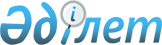 О внесении изменения в решение Бейнеуского районного маслихата от 7 марта 2017 года № 10/86 "Об утверждении методики оценки деятельности административных государственных служащих корпуса "Б" государственного учреждения "Аппарат Бейнеуского районного маслихата"
					
			Утративший силу
			
			
		
					Решение Бейнеуского районного маслихата Мангистауской области от 5 июля 2017 года № 14/116. Зарегистрировано Департаментом юстиции Мангистауской области 8 августа 2017 года № 3396. Утратило силу решением Бейнеуского районного маслихата Мангистауской области от 16 марта 2018 года № 21/172
      Сноска. Утратило силу решением Бейнеуского районного маслихата Мангистауской области от 16.03.2018 № 21/172 (вводится в действие по истечении десяти календарных дней после дня его первого официального опубликования).

      Примечание РЦПИ.В тексте документа сохранена пунктуация и орфография оригинала.
      В соответствии с Законами Республики Казахстан от 23 ноября 2015 года "О государственной службе Республики Казахстан" и от 6 апреля 2016 года "О правовых актах", Бейнеуский районный маслихат РЕШИЛ:
      1. Внести в решение Бейнеуского районного маслихата от 7 марта 2017 года №10/86 "Об утверждении методики оценки деятельности административных государственных служащих корпуса "Б" государственного учреждения "Аппарат Бейнеуского районного маслихата" (зарегистрировано в Реестре государственной регистрации нормативных правовых актов за №3327, опубликовано в Эталонном контрольном банке нормативных правовых актов Республики Казахстан в электронном виде от 13 апреля 2017 года) следующее изменение:
      пункт 2 изложить в новой редакции текст на государственном языке не изменяется;
      "2. Признать утратившим силу решение Бейнеуского районного маслихата от 23 июня 2016 года №3/28 "Об утверждении методики оценки деятельности административных государственных служащих корпуса "Б" государственного учреждения "Аппарат Бейнеуского районного маслихата" (зарегистрировано в Реестре государственной регистрации нормативных правовых актов за №3111, опубликовано в информационно – правовой системе "Әділет" от 10 августа 2016 года).";
      В методике оценки деятельности административных государственных служащих корпуса "Б" государственного учреждения "Аппарат Бейнеуского районного маслихата" утвержденной указанным решением:";
      в пункте 34:
      подпункт 3) решения на государственном языке внесены изменения, текст на русском языке не изменяется.
      2. Государственному учреждению "Аппарат Бейнеуского районного маслихата" (руководитель аппарата Б.Туйешиев.) обеспечить государственную регистрацию настоящего решения в органах юстиции, его официальное опубликование в эталонном контрольном банке нормативных правовых актов Республики Казахстан и в средствах массовой информации.
      3. Контроль за исполнением настоящего решения возложить на руководителя аппарата Бейнеуского районного маслихата (Б.Туйешиев).
      4. Настоящее решение вступает в силу со дня государственной регистрации в органах юстиции и вводится в действие по истечении десяти календарных дней после дня его первого официального обпуликования.
					© 2012. РГП на ПХВ «Институт законодательства и правовой информации Республики Казахстан» Министерства юстиции Республики Казахстан
				
      Председатель сессии

Т.Жаксылыкова

      Секретарь районного маслихата

А.Улукбанов
